GST INVOICE   by jgaonkar@gmail.com1 . Screen - MainMenu 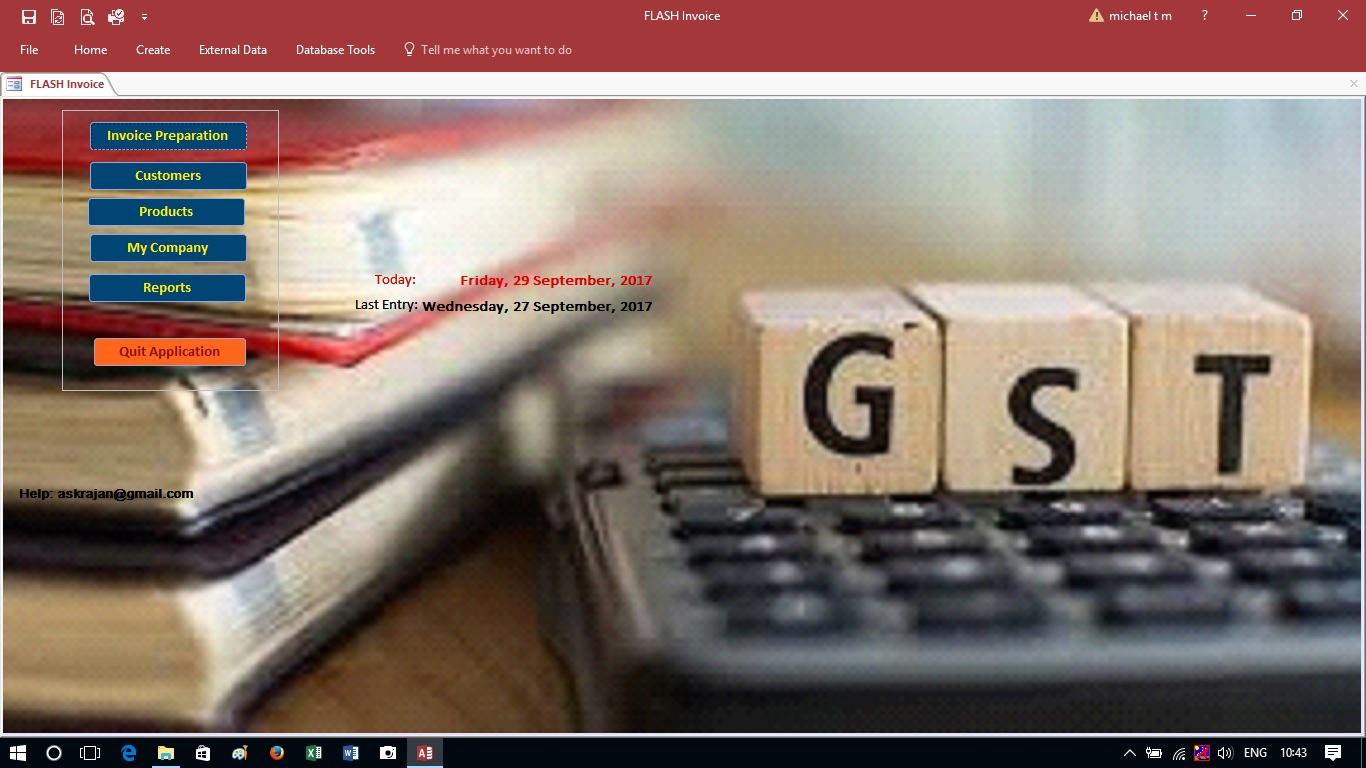 2 . Screen – Invoice Entry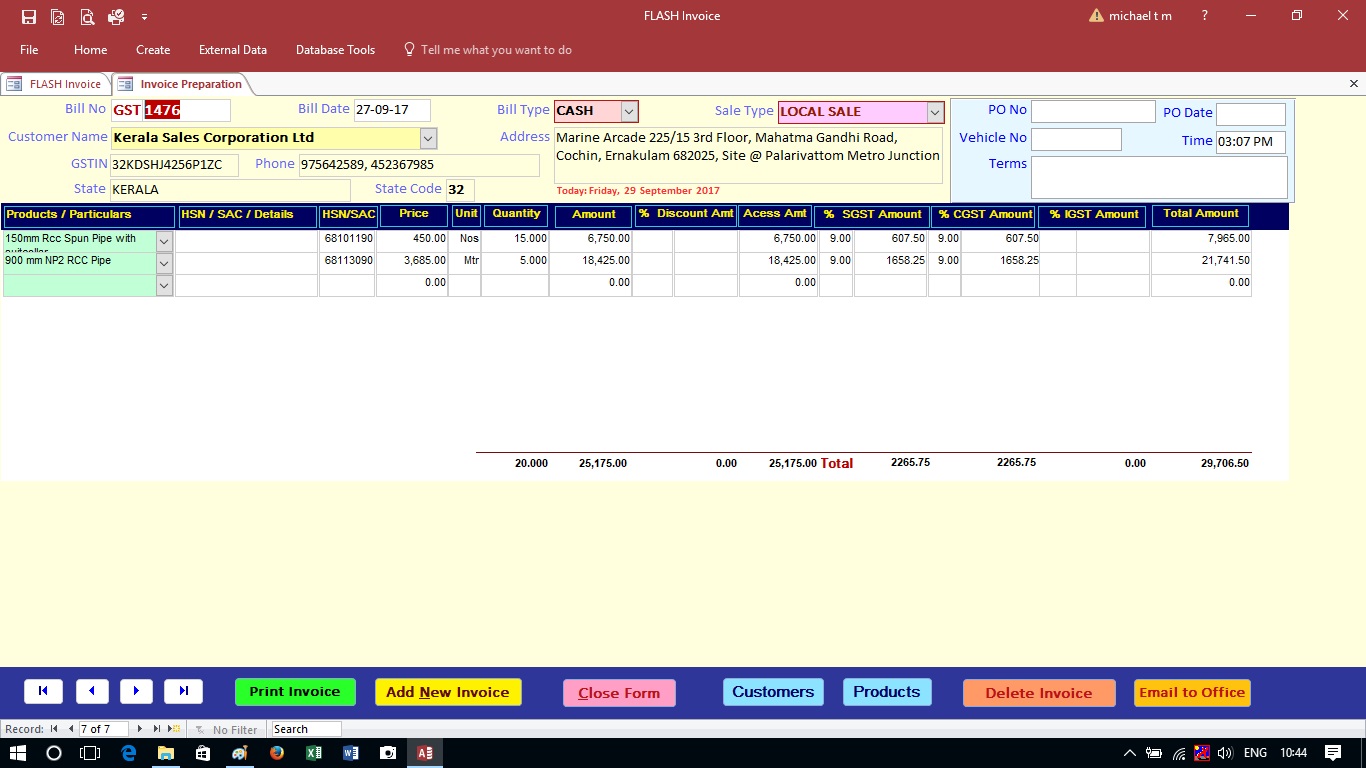 During the Invoice Entry, Double Click on Customer Name / Product Name to Add New to List…. Then select the same to enter invoice..3 . Screen – Reports 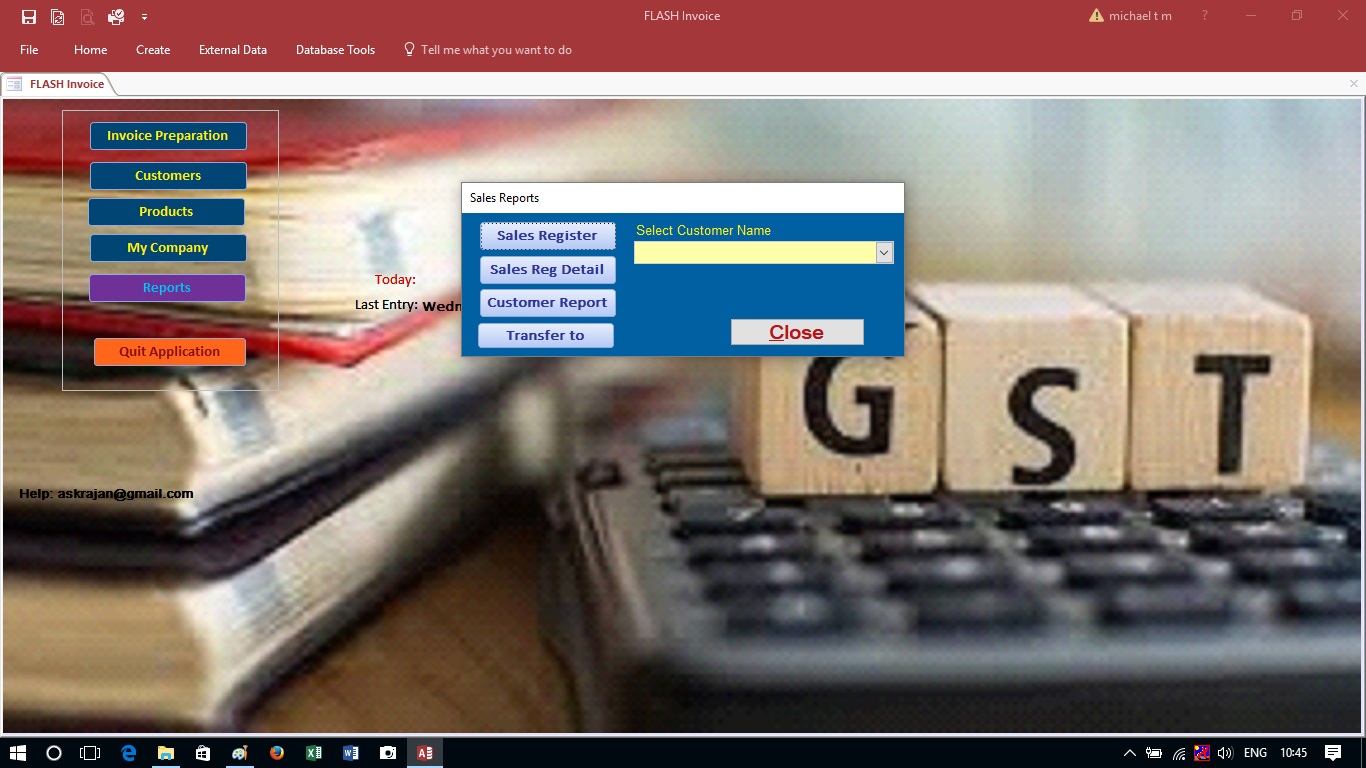 A new version with SALE / PURCHASE or INWARD / OUTWARD entries and STOCK / INVENTORY as on any date is available… Uploaded seperatively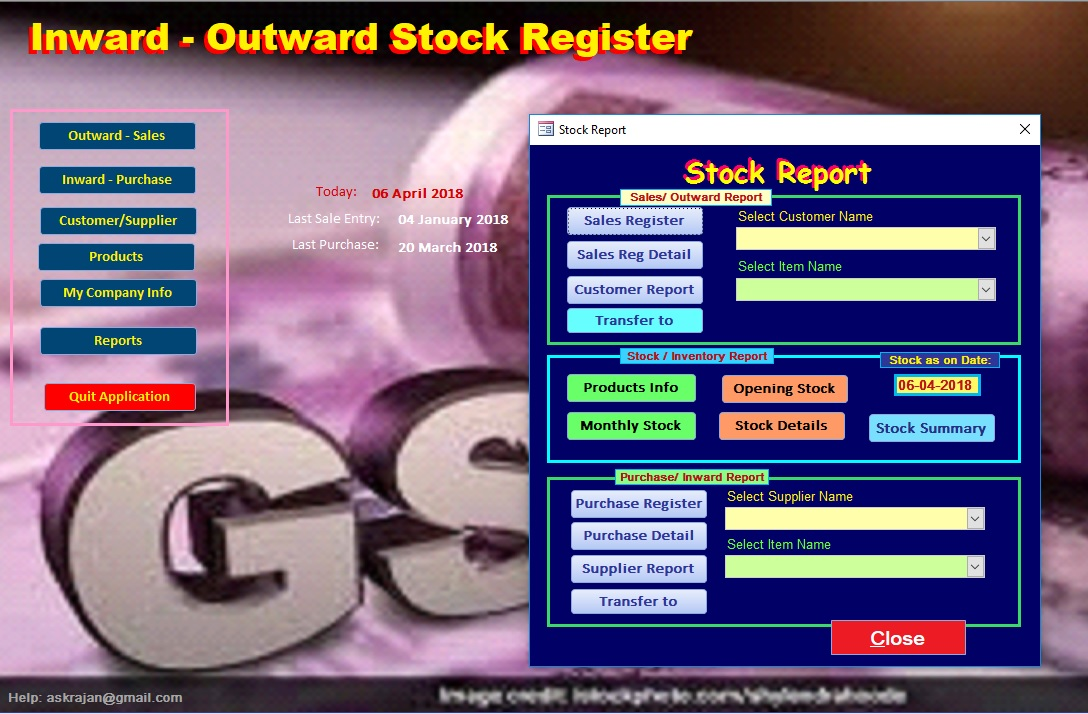  SALE / PURCHASE or INWARD / OUTWARD entries and STOCK / INVENTORY as on any date is available….